   SRI LANKA DIRECTORY OF EXPORTERS                                               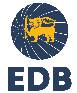    REGISTRATION   Sri Lanka Export Development BoardWe hereby certify that all the information given and visuals submitted are our own correct and provided for the purpose of inclusion in the Sri Lanka Directory of Exporters. We authorize the EDB to publish the company profile in the Exporters Directory published by the EDB.………………………………………                                                                                   ………………                                                                                                            Signature of the Authorizing Officer							DateName:Designation:Company seal:For further information please contact Trade Facilitation and Trade Information Division 011 2302072Company Information1. Name & Address of  the Company District:1. Name & Address of  the Company District:2.  Contact Details of Company      Tel:      Fax:        E-mail:       Web URL: Company Information3. Legal Status of the Company          Public Co.                     Private Co.                        Partnership                   Sole Proprietorship    State-owned                 Other (pl. specify)    Corporation    Date of Establishment                                                                                                   (DD/MM/YYYY)                       Company Registration No.3. Legal Status of the Company          Public Co.                     Private Co.                        Partnership                   Sole Proprietorship    State-owned                 Other (pl. specify)    Corporation    Date of Establishment                                                                                                   (DD/MM/YYYY)                       Company Registration No.4. Business Status     Exporter                               Exporter cum      Service Provider                  Manufacture Company Information3. Legal Status of the Company          Public Co.                     Private Co.                        Partnership                   Sole Proprietorship    State-owned                 Other (pl. specify)    Corporation    Date of Establishment                                                                                                   (DD/MM/YYYY)                       Company Registration No.3. Legal Status of the Company          Public Co.                     Private Co.                        Partnership                   Sole Proprietorship    State-owned                 Other (pl. specify)    Corporation    Date of Establishment                                                                                                   (DD/MM/YYYY)                       Company Registration No.TIN No:  EDB Registration No.Company Information5. Company Business Contact      Name(Mr/Ms./…):    Designation:    Tel:                                           Fax:                                     E-mail: 5. Company Business Contact      Name(Mr/Ms./…):    Designation:    Tel:                                           Fax:                                     E-mail: 5. Company Business Contact      Name(Mr/Ms./…):    Designation:    Tel:                                           Fax:                                     E-mail: Company Information6. Brief description of your company to be published in the directory 
   (If you are  already listed, visit https://www.srilankabusiness.com/exporters-directory/ to view the  existing details)6. Brief description of your company to be published in the directory 
   (If you are  already listed, visit https://www.srilankabusiness.com/exporters-directory/ to view the  existing details)6. Brief description of your company to be published in the directory 
   (If you are  already listed, visit https://www.srilankabusiness.com/exporters-directory/ to view the  existing details)Product Information7. List out your Export Products & relevant HS Numbers7. List out your Export Products & relevant HS Numbers7. List out your Export Products & relevant HS NumbersProduct Information8. If you are an exporter of professional
    Services, Please mark relevant cage(s)Architectural ServicesAyurveda, Medicinal & Dental ServicesConsultancy ServicesEducational & Training ServicesEngineering & Civil Engineering ServicesFinancial ServicesIT enabled ServicesLegal Services                                                                                                                                                             Managerial Services/Project Management                                                                                                                                                                                                                                                                                                                                                                           Quantity Surveying Other Professional Services not elsewhere specified9. If you are providing support Services,
    Please mark relevant cage(s)Advertising Services Insurance ServicesLapidary ServicesPackaging Materials / Machinery /Design / Contract Packing SuppliersPrinting ServicesServices for Garment & Textile Industries           Transportation, Courier & Logistic ServicesOther Services not elsewhere specified9. If you are providing support Services,
    Please mark relevant cage(s)Advertising Services Insurance ServicesLapidary ServicesPackaging Materials / Machinery /Design / Contract Packing SuppliersPrinting ServicesServices for Garment & Textile Industries           Transportation, Courier & Logistic ServicesOther Services not elsewhere specifiedProduct Information10. Images of the Product/s with Brief Description 
(Images of products and brief description of each has to be submitted in the Electronic format. Product description will be appeared under the respective product images in the Directory) 10. Images of the Product/s with Brief Description 
(Images of products and brief description of each has to be submitted in the Electronic format. Product description will be appeared under the respective product images in the Directory) 10. Images of the Product/s with Brief Description 
(Images of products and brief description of each has to be submitted in the Electronic format. Product description will be appeared under the respective product images in the Directory) 